Nähere Informationen und Mitarbeit bei allen Angeboten:Marianne Krämer-BirsensReligionspädagogin, ExerzitienbegleiterinBegleitung in Lebens- und Glaubensfragenund in Zeiten der Trauer und des AbschiedsTel: 0177 4616923,Mail: marianne.kraemer@birsens.namewww.marianne-kraemer.birsens.nameJederzeit möglich:Individuelle geistliche Begleitung und Unterkunft in einer kleinen Ferienwohnung am Laacher See, nahe der Benediktiner-Abtei Maria LaachGeistliche Begleitung über einen längeren ZeitraumGeistliche Zeiten und Angebote 2023/2024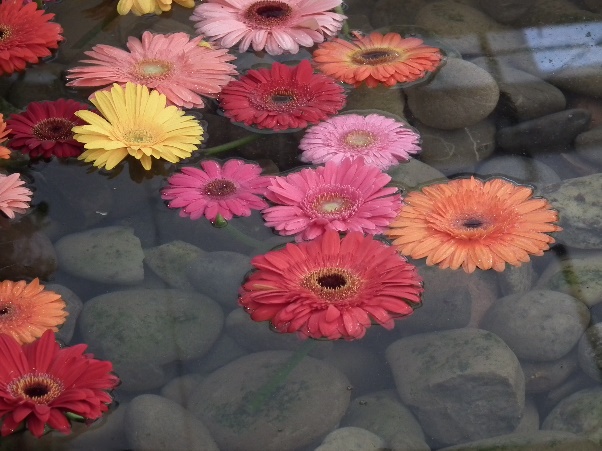 2023 – bitte Anmeldeschluss beachten26. November bis 01. Dezember 2023 SpringiersbachEinzelexerzitien mit GemeinschaftselementenKarmelitenstraße 2, 54538 Bengel, Tel. 0 6532 / 93 95 - 0
exerzitienhaus.springiersbach@karmeliten.deAnmeldung bis zum 15. Oktober 10. -16. Dezember 2023 Vallendar, Forum Vinzenz PallottiIgnatianische Einzelexerzitien   Anzahl der Tage frei wählbar, mindestens 3 ganze Tage                                                              www.forum-pallotti.de, forum@vpu.de, Tel. 0261-6402-25202427. Januar – 03. Februar 2024 (Geistliche) Auszeit auf LangeoogEine Zeit in der Gemeinschaft mit geistlichen Impulsen- kann auch als Zeit für Einzelexerzitien genutzt werdenAnmeldung bis 15. Oktober notwendig!Geistliche Auszeit in Israel 15.-25. Februar 2024 Geplant sind 5 Übernachtungen am See Genezareth und 5 Übernachtungen in Jerusalem, so dass ausreichend Zeit ist, an beiden Orten zu verweilen. Wer Interesse hat, kann sich gerne schon melden, es wird im November auch ein Vorbereitungswochenende geben.09.-12. Mai 2024 Straßenexerzitien in SaarbrückenVeranstalter: Bistum Trier25.-27.10.2024  in WaldbreitbachImpulswochenende mit Bibel getanzt Tanzbegleiterin: Margit Haas, Ausbildung in Bibel getanzt Exerzitienbegleiterin:                                                                             Marianne Krämer-Birsens, Ausbildung in Exerzitien-Begleitung Einzel-Exerzitien am Meer Elemente: Durchgängiges Schweigen, tägliches Begleitgespräch, Achtsamkeitsübungen und gemeinsame Meditation am Morgen, persönliche Gebetszeiten, Teilnahme an der Eucharistiefeier der Gemeinde. (Ignatianische Einzelexerzitien )7.-14. September 2024 Wangerooge Veranstalter: Bistum AachenBegleiterinnen: Raphaela Ernst und Marianne Krämer-Birsens28.September-05. Oktober 2024 BorkumVeranstalter: Bistum Trier – geistlich lebenBegleiterinnen: Ingrid Großgarten und Marianne Krämer-Birsens06.-12. Oktober Borkum Paarexerzitien für Paare der ME – GemeinschaftBegleitung: Paul Birsens und Marianne Krämer-Birsens15.-17. November 2024 St. ThomasBibliolog-Wochenende – die Bibel erfahren, als wäre ich selbst dabei gewesenBegleiterinnen: Claudia Kuhn und Marianne Krämer-Birsens